Pielikums Nr.1Plikši, Braslavas pagasts, kadastra apzīmējums: 6644 00194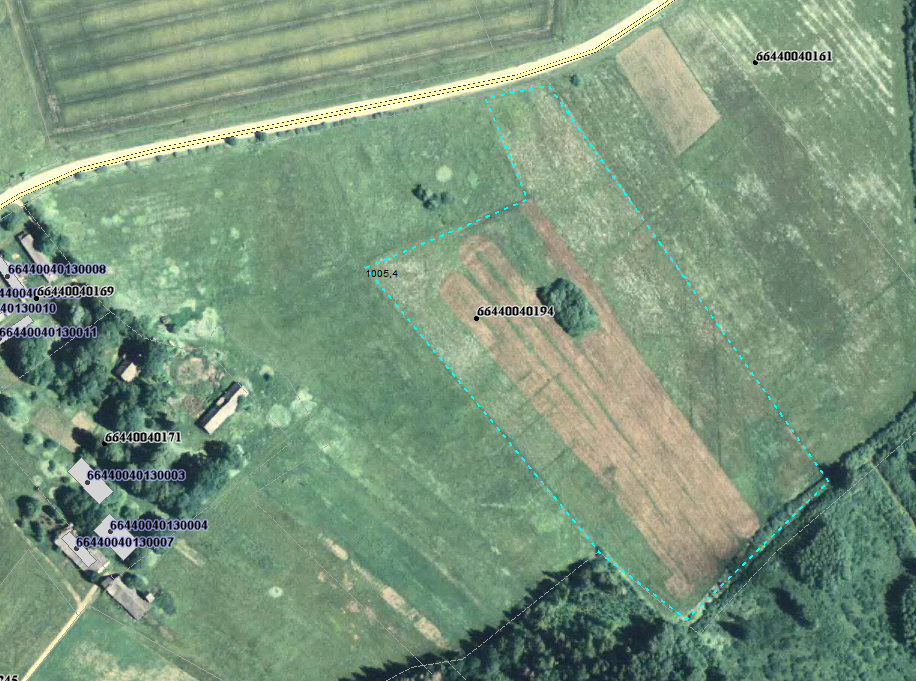 Sagatavoja: G.Meļķe-Kažoka